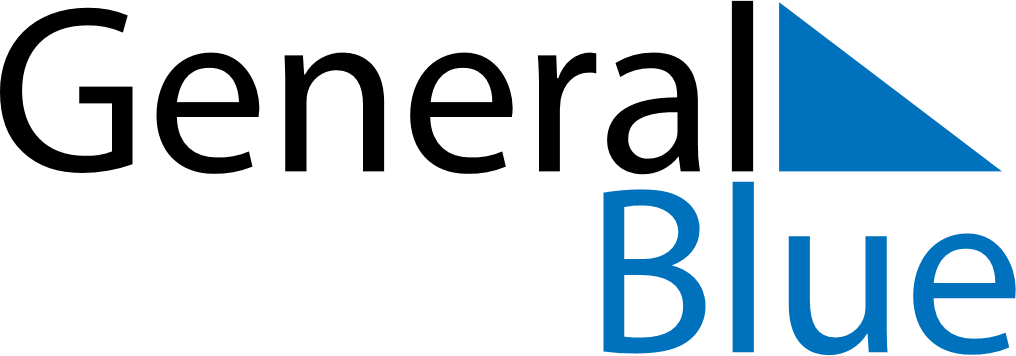 March 2021March 2021March 2021March 2021United Arab EmiratesUnited Arab EmiratesUnited Arab EmiratesMondayTuesdayWednesdayThursdayFridaySaturdaySaturdaySunday1234566789101112131314Laylat al-Mi’raj15161718192020212223242526272728293031